Nom : dalton Nom complet : John daltonPériode de temps : 1766 1844Découverte : Dalton les idées de démocrite la plus petite particule sera l’atome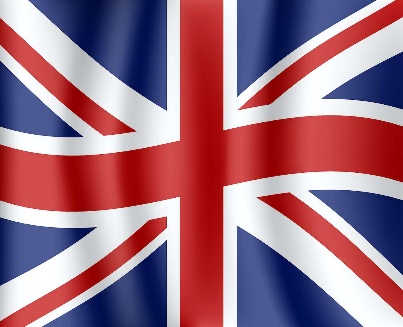 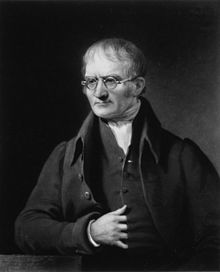 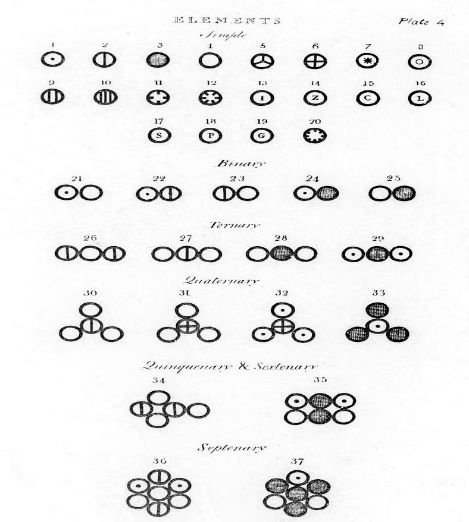 